السيرة الذاتية   curriculum vitaeالبيانات الشخصيةالبيانات الشخصيةصلاح مهدي صالح عطية العوادي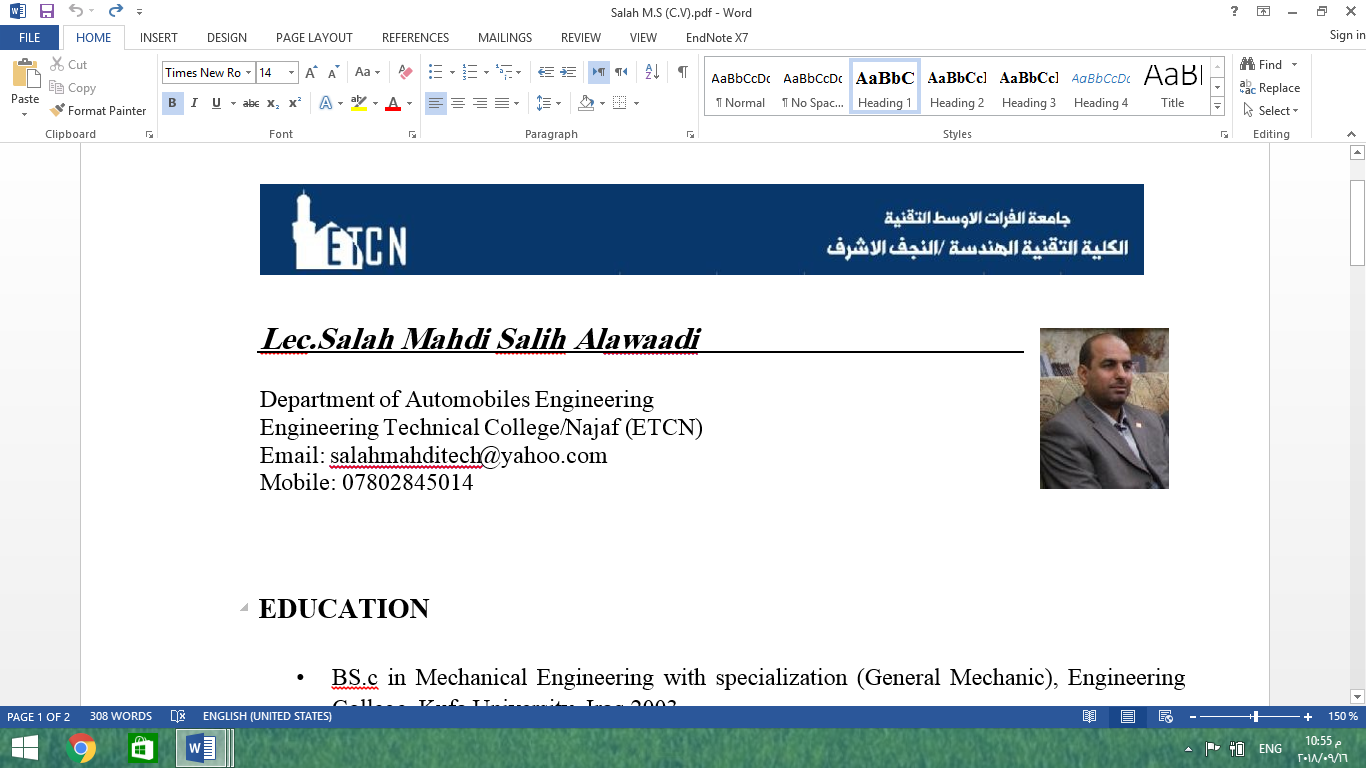 الإسم الكامل نجف 3/3/1979تاريخ الميلادالكلية التقنية الهندسية/ نجفالعنوان /مكان العمل07802845014الهاتف المحمولsalahmahditech@Yahoo.comالبريد الإلكترونيالمؤهلات العلميةالمؤهلات العلميةالمؤهلات العلميةالمؤهلات العلميةالمؤهلات العلميةالمؤهلاسم الجامعةالمجال- التخصصالمكان/البلدسنة التخرجبكلوريوسجامعة الكوفةميكانيك عامالعراق/الكوفة2003ماجستيرجامعة الكوفةميكانيك قدرةالعراق/الكوفة2005دكتوراه			الخبرة  العلمية			الخبرة  العلمية			الخبرة  العلميةالوظائف  والمناصب التي عمل بها( من تاريخ – إلى تاريخ ) استعراض المهام الرئيسية للوظيفة أو المنصبمسؤول مختبرات العلمية2008-2010مسؤول الوحدة العلمية2010-2012مسؤول الورش2013-2015مجالات الاهتمامات البحثيةمجالات الاهتمامات البحثية- تحسين انتقال الحرارة.- تطبيقات طاقة متجددة.الاشراف على طلبة الدراسات العلياالاشراف على طلبة الدراسات العلياالاشراف على طلبة الدراسات العلياعنوان الاطروحةللفترة من-الىاسم الطالب والعنوانScientific Activities and literature and published research (Book - Journal - Conference)Scientific Activities and literature and published research (Book - Journal - Conference)Scientific Activities and literature and published research (Book - Journal - Conference)Scientific Activities and literature and published research (Book - Journal - Conference)Scientific Activities and literature and published research (Book - Journal - Conference)Scientific Activities and literature and published research (Book - Journal - Conference)Scientific Activities and literature and published research (Book - Journal - Conference)Scientific Activities and literature and published research (Book - Journal - Conference)Scientific Activities and literature and published research (Book - Journal - Conference)No.No.Research TitleResearch TitlePublisherPublisherDate of PublishingDate of PublishingDate of Publishing1-1-Numerical Investigation of Laminar Natural Convection in Rectangular Enclosures of Porous Numerical Investigation of Laminar Natural Convection in Rectangular Enclosures of Porous Journal of Engineering, Baghdad UniversityJournal of Engineering, Baghdad University2006, VOL.13, No.3,  pp. 1666-16772006, VOL.13, No.3,  pp. 1666-16772006, VOL.13, No.3,  pp. 1666-16772-2-“NUMERICAL STUDY OF LAMINAR FORCED CONVECTION HEAT TRANSFER IN A HORIZONTAL CHANNEL WITH ISOTHERMAL BAFFLE"“NUMERICAL STUDY OF LAMINAR FORCED CONVECTION HEAT TRANSFER IN A HORIZONTAL CHANNEL WITH ISOTHERMAL BAFFLE"FTE/ 2ndInternational conference, NajafFTE/ 2ndInternational conference, Najaf2010201020103-3-THE EFFECT OF NANOFLUIDS ON FORCED CONVECTIVE ENHANCEMENT IN A HORIZONTAL CHANNEL UTLIZING TWO FINS IN LOWER SURFACETHE EFFECT OF NANOFLUIDS ON FORCED CONVECTIVE ENHANCEMENT IN A HORIZONTAL CHANNEL UTLIZING TWO FINS IN LOWER SURFACEFTE/ 3rd International conference, NajafFTE/ 3rd International conference, Najaf2013201320134-4-" CFD Modeling Analysis of constant and Variable properties of air inside mini-channel"" CFD Modeling Analysis of constant and Variable properties of air inside mini-channel"1st International conference, Mech.Eng. Dept. Basarah University1st International conference, Mech.Eng. Dept. Basarah University2014201420145-5-“NUMERICAL ANALYSIS OF VAPOR FLOW IN A	HORIZONTAL 	CYLINDERICAL 	HEAT 	PIPE"“NUMERICAL ANALYSIS OF VAPOR FLOW IN A	HORIZONTAL 	CYLINDERICAL 	HEAT 	PIPE"Journal                                                                         of Qadiassia Engineering ScientificJournal                                                                         of Qadiassia Engineering Scientific2011, VOL.2, pp. 321-3322011, VOL.2, pp. 321-3322011, VOL.2, pp. 321-3326-6-EXPERIMENTAL STUDY AND MINIMIZATION OF (LMTD) OF A REFRIGATOR BY BALANCING COOLING WATEREXPERIMENTAL STUDY AND MINIMIZATION OF (LMTD) OF A REFRIGATOR BY BALANCING COOLING WATERKufa Journal of EngineeringKufa Journal of Engineering2011, VOL.3 , No.1, pp. 145-1582011, VOL.3 , No.1, pp. 145-1582011, VOL.3 , No.1, pp. 145-1587-7-NATURAL CONVECTIVE ENHANCEMENT IN A RECTANGULAR ENCLOSURE FILLED WITH NANOFLUIDNATURAL CONVECTIVE ENHANCEMENT IN A RECTANGULAR ENCLOSURE FILLED WITH NANOFLUIDAL-TAQANI, Foundation of technical educationAL-TAQANI, Foundation of technical educationAL- Taqani ,Vol . 26 , No 2 ,2013AL- Taqani ,Vol . 26 , No 2 ,2013AL- Taqani ,Vol . 26 , No 2 ,20138-8-9-9-10-10-11-11-12-12-No.No.عنوان البحثعنوان البحثجهة النشرجهة النشرتاريخ النشر1-1-2-2-3-3-4-4-5-5-6-6-7-7-8-8-9-9-10-10-11-11-12-12-13-13-